„Szólj, gondolj, s tégy jót…”		Beszámoló a Karitász csoport2020-as évben végzett munkájárólA korábbi évek megszokott ritmusában indult, mégis ez az év kiemelkedő a csoport életében, hiszen a 30. évfordulóhoz jutottunk. Csoportunk bővült néhány taggal, akik új lendületet adtak a már idősödő közösségünknek. Közülük Geráné Tünde, aki mesemondóként az egyházközösség munkáját is segíti, férje, Zoltán pedig a filmvetítéseket és a kirándulások szervezését vállalta. Egy naptári év tevékenysége gondosan megtervezett program szerint zajlik. Az év elején jött világjárvány több mindent megpróbált felborítani, de kevés kivétellel a programnak megfelelően dolgoztunk, és senkit, aki kért, nem hagytunk ellátatlanul. Sajnos egyre több a rászoruló, aki rendszeresen részesül élelmiszer- és ajándékcsomag juttatásban, látogatási - és lelki gondozást kap, új és használt ruhákból választhat. Az idei év kiemelkedő eseménye volt, hogy 2020. szeptember 16-án a Karitász csoport vezetője együttműködési megállapodást kötött az Álmos Vezér Téri Általános Iskola és Gimnázium igazgatójával, Dr. Puszter Bernadettel, melynek keretében a diákok önkéntes munkában teljesíthetik a számukra kötelezően előírt ötven órás közösségi szolgálatot. A szeptemberi ruhaosztásnál négy, tizedik évfolyamos tanuló segédkezett. A továbbiakban Gera Zoltán, a Karitász megbízott képviselője egyezteti a kapcsolattartó tanárral a tanulók bevonását a karitatív munkába. Ez is egyfajta evangelizáció, a munkavégzés mellett arra is neveli a gyermekeket, hogy ne menjenek el közömbösen a rászorulók mellett.A rákosfalvai Szent István Király Plébánia Karitász csoportját Pálmainé Lakatos Enikő, régióvezető fogja össze. Lassan egy évtizede, hogy időt, fáradságot nem kímélve munkálkodik azon, hogy a jézusi szeretetet a mindennapokban megvalósítsa, s erre a tevékeny szeretetre ösztönözze csoportjának tagjait is. Szerteágazó munkájának minden mozzanatát empatikusan, odafigyelve, Jézust követve végzi. Ezt elismerve a Katolikus Karitász Vezetősége 2020. október 10-én szentmisével egybekötött ünnepség keretében a Caritas Hungarica díjjal jutalmazta a régióvezető szeretet- cselekedetekben megnyilvánuló munkáját. Plébániánk híveit hálás büszkeséggel töltötte el az elismerés, s a Karitász csoport szinte késztetést érzett arra, hogy betekintést adjon – a teljesség igénye nélkül, néhány tevékenységet kiemelve – az általa vezetett karitászi munkába. A Világjárvány éve különösen nagy megértést, istenhittől vezérelt elfogadást kért a keresztény emberektől. A segítségre szorulókat az eddiginél is jobban sújtotta a járvány okozta helyzet. Adakozni online módon kevésbé lehet, ezért a Plébánia Karitász csoportja 2020. július 5-én és szeptember 27-én a biztonsági előírásokat betartva ruhaosztást rendezett. A Karitász csoport segítő munkatársai igyekeztek minden igényt kielégítő módon segíteni a válogatóknak az osztás napján. A hívek által hozott használt ruhákat ingyenesen vihették el a rászorulók, az új ruhákat jelképes összegért megvásárolhatták. Az innen befolyt összeget is a rászorulók ellátására fordítja a Karitász csoport. „Adjál, hogy kapjál!” A tomboló vírusjárvány közepette is felvállalta a Karitász csoport az élelmiszergyűjtést. Két teljes napon át a Penny áruházban majd két teljes napig a Spar áruházban szórólapok és szelíd emberi szó segítségével szólították meg önkénteseink az embereket, hogy az áruházban vásárolt élelmiszerekkel segítsék az elhagyatott és szegény, nagycsaládos emberek karácsonyát szebbé tenni. Örömmel állapítottuk meg, hogy az emberek nagy részének csak a száját fedte maszk, a szívét nem. A gyűjtés eredményeként 1267 kg élelmiszer és 35 kg vegyi áru gyűlt össze. A gyűjtés során olyan emberekkel is találkoztunk, akiket korábban támogattunk, s visszaemlékeztek, mit jelentett nekik akkor a segítség, s most sokszorosan viszonozták azt. A szórólapok osztása közben több olyan ember is a látókörünkbe került, akik most kerültek nehéz helyzetbe, s őket felvettük az újonnan megsegítendők közé. A gyűjtött élelmiszereket tematizálva rendeztük, hajléktalanoknak, nagycsaládosoknak, gyermekeiket egyedül nevelőknek, így 73 csomagot készítettünk, melyeket karácsony előtt átvehettek a rászorulók. Tartalékot is tudtunk képezni, így a segítségnyújtás folyamatos lehet.  Mert adni és adományozni jó. A „szívből adom” és a „szívemmel fogadom” megváltoztatja a fényt az emberi szemekben, valami különös, belső, lelki ragyogást tükrözve vissza.„… tegyetek jót, adjatok kölcsön és semmi viszonzást ne várjatok.” Árpádházi Szent Erzsébet szellemében és őrá emlékezve 2020. november 22-én, vasárnap három szentmise keretében került sor a 300 db kenyér és az 50 db zsömle megáldására, majd kiosztására. A vírushelyzet miatt az idén kevesebben tudták átvenni személyesen Szent Erzsébet kenyerét, de a megmaradtak is megfelelő helyre kerültek, az utcán élő hajléktalanok között osztottuk szét őket.„A kevésebb néha több”.  2020. november 29-én a Karitász csoport a Plébánián „Az apróságok vásárát” rendezte meg. A jelképes összegért megvásárolható játékok, háztartási eszközök, pohárkészletek, ruhadarabok, csomagoló papírok és egyéb apró cikkek akár karácsonyi ajándékként is felhasználhatók, hogy a rászoruló, szegény emberek szívében is megfényesedjen karácsony estéje. A koronavírus okozta helyzet tovább növelte az amúgy is nehéz körülmények között élő emberek és családok életét. Ezért a Plébánia Karitász Csoportjának vezetője felvette a kapcsolatot a Zuglói Család- és Gyermekjóléti Központtal, hogy minél hatékonyabban tudják eljuttatni a támogatásokat, pontosítsák és kiszélesítsék az ellátottak körét.Az „Egymilló csillag a szegényekért” kezdeményezés keretében a hívek gyertyákért való pénzadománnyal segíthették, hogy Jézus fénye karácsony este az elhagyatottak asztalán is felragyogjon. A Karitász csoport tagjai december 1-6-a között a Rorate és a többi szentmise előtt és után jelképes adományért cserébe gyertyát kínáltak a templomba betérőknek.  Szent Miklós a hulló hóban puttonyával körbejár… A Karitász csoport a plébános atyával és a Baba-Mama körrel együttműködve az idén se feledkezett meg a plébánia gyermekeinek mikulás csomagjáról. December 6-án a diákmise után Szent Miklós püspök jótékony cselekedeteit felidéző mese és gyermeki énekszó köszönte meg a finomságokat tartalmazó csomagokat. „Fényes égből, mennyországból szálljatok le angyalok,A didergő szegényeknek meleg ruhát hozzatok!”Sajnos ebben az évben nem rendezhettük meg a templomban személyes találkozással, meghitten összegyűlve a „Rászorulók karácsonyát”. A Karitász csoport vezetője szívügyének tekintette, hogy a 150 db karácsonyi csomag -melyekbe szaloncukor, naptár, gyertya, Kézfogás a magasból sorozat egy füzete, nagy doboz C-vitamin, és a Baba-Mama kör által sütött mézeskalács - mellé egy karácsonyi versekből, énekekből, imádságokból álló füzetet, Angyalfüzet is tegyen, hogy a füzetke olvasása közben összeérhessen lelkünk az elhagyatottakéval. Mert Jézus fénye a betűkön keresztül is ragyog, melegít. A Karitász csoport sokrétű, adakozó tevékenységekre épülő éves munkáját karácsony misztériumát idéző összejövetellel zártuk, hogy együtt adjunk hálát ezért a megpróbáltatásokkal teli év túléléséért. A hálaadó találkozóra meghívtuk Ákos atyát és Károly atyát, valamint Pallos Andrást, akitől az év során rengeteg támogatást kaptunk. Csengőszó, karácsonyi imádságok, énekek, versek és egy mese ölelte karácsonyi meghittségűvé a hangulatot, melyet megkoronázott a régióvezető a tagok áldozatos munkáját megköszönő ajándéka. A Plébánia Karitász csoportjának vezetője a fent leírtak mellett folyamatosan segíti élelmiszeradománnyal a váratlanul nehéz helyzetbe került embereket és az egyéb támogatást igénylő életeseményeket. A karitászmunka szolgáló szeretet, s ez minden nap újra alázattal és örömmel tölti el lelkünket. S tevékenységeinkből így nem hiányzik a jó szó, a mosoly és az imádság aranyfonala sem. Köszönjük Károly atyának sok éves támogatását és Ákos atyának a töretlen folytatás biztosítását. Köszönjük a hívek nagylelkű adományait, melyekkel sok rászoruló ember életét ismét élhetőbbé tették.Mindenkinek karácsony áldásával és békéjével teljes, egészségben gazdag ünnepeket és újévet kívánunk!Bízzuk Újra Életünket Krisztusra 2021-ben is! „Úgy érezzük, hogy amit teszünk,csak egy csepp a tengerben.Enélkül a csepp nélkül azonbansekélyebb volna a tenger.Budapest, 2020. december 28.                   Geráné Onódy Tünde       Karitász tag                                    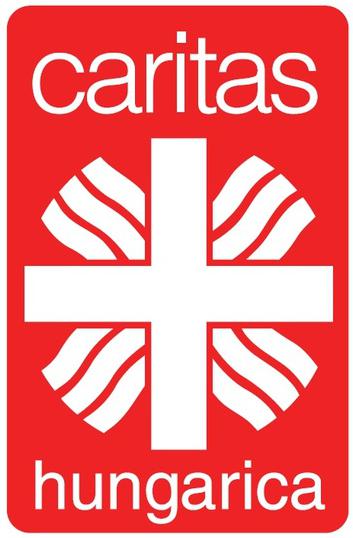 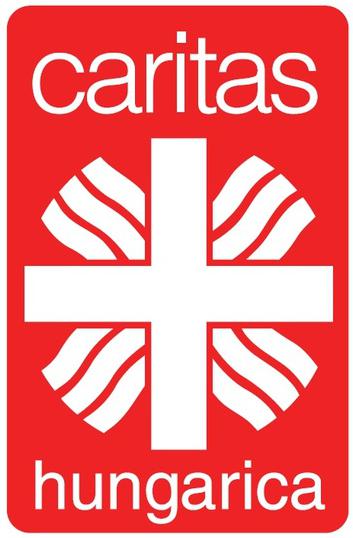 